Рекомендации для родителей«Эмоциональное благополучие ребенка»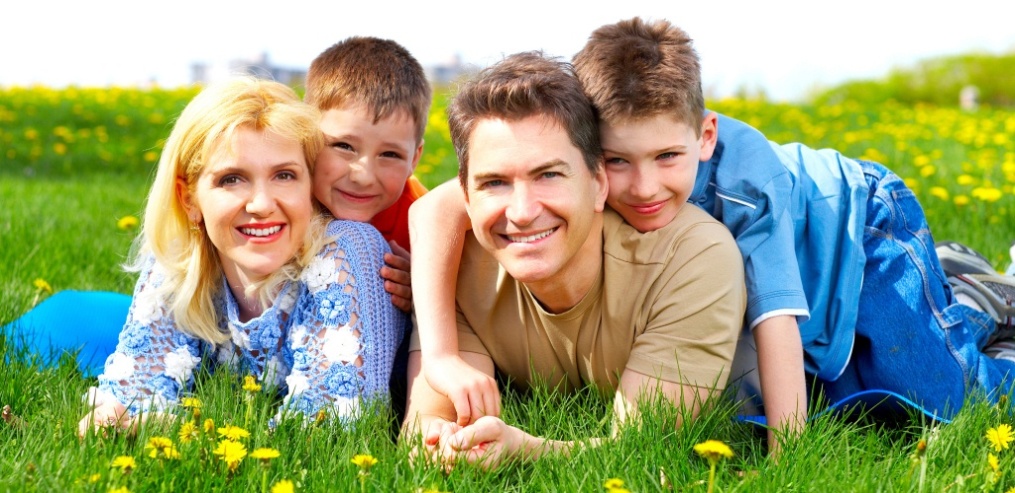                                                                                                           Автор:  воспитатель Парфенова И.К.Воспитывая ребенка, будь то родитель, воспитатель детского сада, педагог дополнительного образования, учитель начальных классов, каждый, кто принимает  участие в воспитании личности, несет ответственность за его эмоциональное благополучие.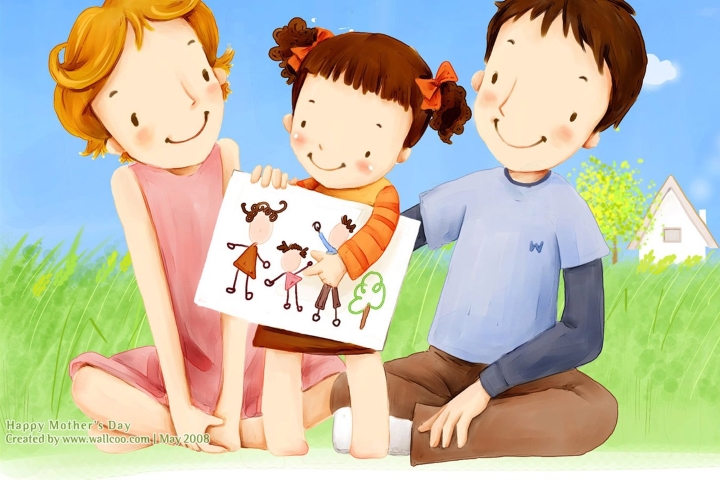 Эмоциональное благополучие ребенка – залог психического здоровья и ребенка и взрослого человека, сформировавшейся личности. Его основа формируется в детском возрасте, следовательно, зависит от среды окружения ребенка, родных и близких ребенку, их отношение и реакции на его поведение.От того как близкие:•	научат ребенка доверять близкому окружению;•	сформируют правильное отношение к «плохим» поступкам;•	сформируют тесное взаимодействие ребенка с родными, близкими и друзьями;•	правильно организуют совместный досуг с ребенком;•	способствуют проявлению гуманных чувств;•	научат сопереживать и чувствовать настроение собеседника; •	сформируют адекватную самооценку;•	научат выражать не только положительные эмоции (чувство юмора, чувстве удивления, радость), но и отрицательные (направить плохое настроение в положительное «русло»; направить негативную энергию и раздражение в какое-либо дело, а не на конкретного человека);•	удовлетворят потребности ребенка в телесном контакте (поглаживание ребенка, массаж, объятия); •	научат преодолевать препятствия в ситуации соревнования и соперничествазависит эмоциональное благополучие ребенка и будущего взрослого человека.Какой же он, эмоционально благополучный ребенок?Это ребенок, который: •	улыбается, •	непосредственно ведет себя в разных ситуациях, 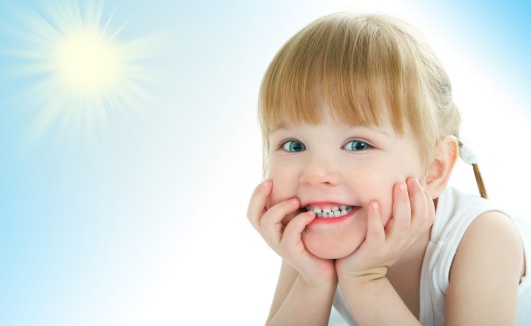 •	общительный;•	доброжелательный;•	способен выслушать других;•	не грубит, но способен доказать свою точку зрения, объясняя и аргументируя свой выбор;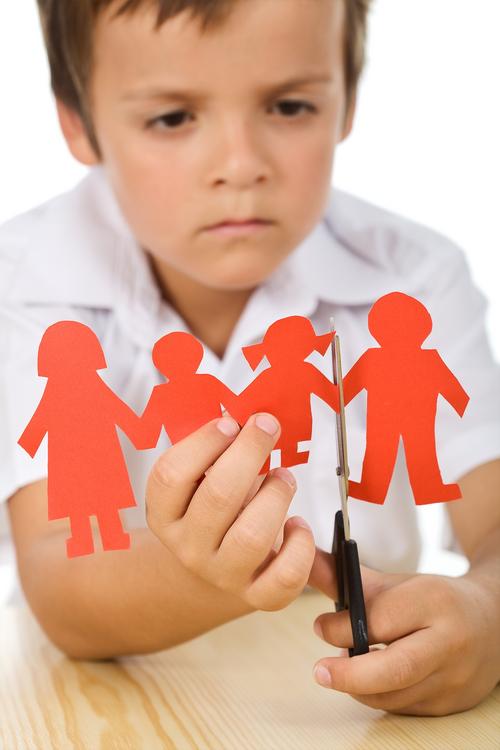 •	ласков с родными и близкими;•	не проявляет агрессии; •	не берет чужие вещи без спроса;•	в конфликтных ситуациях находит взвешенное решение;•	проявляет чувство юмора;•	не повышает голос;•	считается с мнением окружающих;•	прислушивается к советам взрослых.Итак, как же можно воспитать и вырастить ребенка эмоционально благополучным?Уважаемые родители, помните, для того, чтобы воспитать психологически здорового ребенка, нужно приложить немало трудов и усилий, а именно: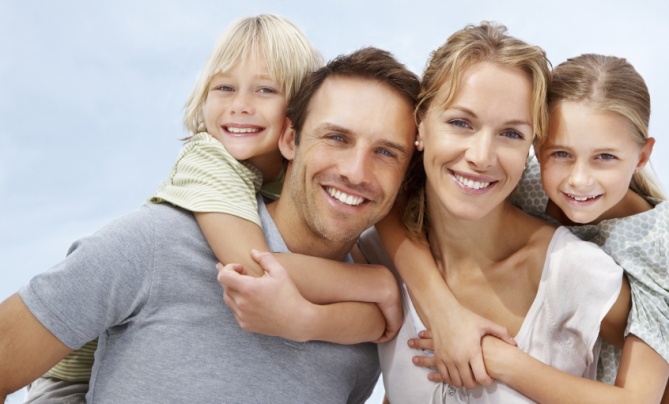 •	Старайтесь больше времени уделять сыну или дочери;•	Гуляйте, играйте дома, на свежем воздухе в семейные игры;•	Читайте книги вместе, вместе обсуждайте их героев;•	На своем примере показывайте значимость своей семьи;•	Доверяйте своему малышу свои «секреты», переживания;•	Учите сопереживать человеку, попавшему в беду, тому у кого неприятность, горе;•	Учите находить выход из трудностей, согласно правилу «Не навреди»;•	Формируйте адекватную самооценку;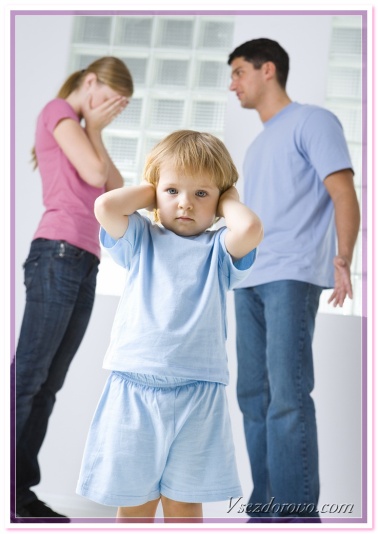 •	Постарайтесь стать самым близким другом; •	Учите дорожить друзьями;•	Учите ребенка быть внимательным к окружению;•	Старайтесь ограничить ребенка от внутрисемейных конфликтов;•	Ограничьте общение с семьями, ведущих асоциальный образ жизни!Помните, что ребенку нужна забота, ласка, понимание, а не порицание и ваша усталость после трудного рабочего дня! 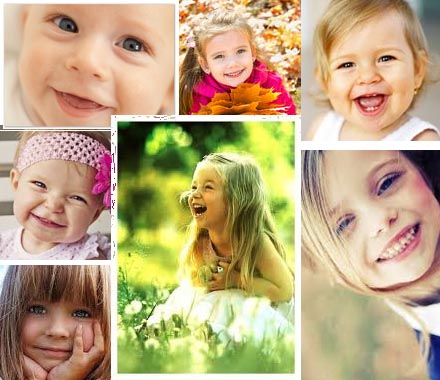 